INSTITUTO TECNOLÓGICO DE SONORA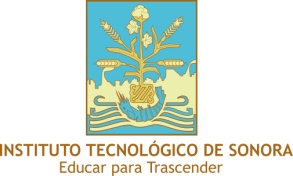                      Coordinación de Desarrollo AcadémicoÁrea de Educación a DistanciaCDAC-POP-FO-01--Inicio de vigencia: 07/08/2012"Instituto Tecnológico de Sonora5 de Febrero No. 818 Sur Teléfono 410-09-00       Apdo. 541C.P. 85000 Cd. Obregón, Sonora"Solicitud para un nuevo Registro/Cambio de Diseño Instruccional para la Educación a DistanciaNombre del coordinador de academiaClave y nombre del curso Plan de estudios al que pertenece el cursoDepartamento al que perteneceEstatus del curso (este apartado será llenado por la CDA)Observaciones: Observaciones: 